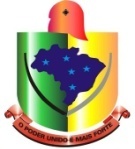 Câmara Municipal de Timbé do Sul-SC“Moção de Congratulações”O Poder Legislativo confere a presente Moção de Congratulações, de autoria do VEREADOR BRUNO MACHADO CESÁRIO – PP aprovada por unanimidade pelo Plenário da Câmara Municipal de Timbé do Sul, aos “PROFESSORES”  da Escola Municipal de Ensino Fundamental Frei ModestoTimbé do Sul (SC), 27 de agosto de 2018Vereador Amarildo Dandolini – Presidente